Технические характеристики ЛЗА-511-10ГАБАРИТНЫЙ ЧЕРТЕЖ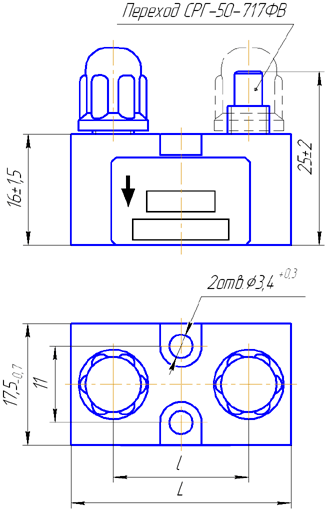 Тип, обозначенияРабочий диапазон частот, ГГцВремя задержки, мксПрямые потери задержанного сигнала, не более, дБНеравномерность АЧХ в рабочем диапазоне частот, не более, дБПодавление незадержанного сигнала, не менее, дБЛЗА-511-10-01.011,5 - 4,51,6640615ЛЗА-511-10-02.011,5 - 4,52,0040615ЛЗА-511-10-03.011,5 - 4,52,3340615ЛЗА-511-10-04.011,5 - 4,53,0040615ЛЗА-511-10-05.011,5 - 4,53,3340615ЛЗА-511-10-01.022 - 61,6645615ЛЗА-511-10-02.022 - 62,0045615ЛЗА-511-10-03.022 - 62,3345615ЛЗА-511-10-04.022 - 63,0045615ЛЗА-511-10-05.022 - 63,3345615ЛЗА-511-10-01.036 - 101,6660615ЛЗА-511-10-02.036 - 102,0060615ЛЗА-511-10-01.0410 - 111,66756-ЛЗА-511-10-02.0410 - 112,00756-